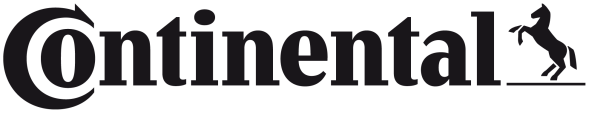 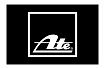 Continental OE Quality ATE Replacement Brake Boosters Improve Braking System Performance• Delivers quick and reliable response for customers, even at low pedal forceAllentown, PA August 26, 2019 – Continental, a global supplier of brake systems and components, offers an exceptional line of OE quality replacement ATE Brake Boosters that are designed to boost braking performance and deliver reliable and quick brake response in any driving situation. Whether in stop and go or emergency braking, ATE Brake Boosters provide drivers with the ability to effectively engage their brakes, even at low pedal force.Built to provide dependability and a long service life, ATE Brake Boosters feature high-quality materials, meticulous workmanship, and a sophisticated design that significantly reduces premature abrasion, making safe braking easier.Dan Caciolo, Head of Product Management for Continental Independent Aftermarket Powertrain & Brake Systems, notes, “Brake Boosters are an important component of a vehicle’s overall brake system and ATE Brake Boosters have been designed to improve braking performance mile after mile with peak performance across the board.”Built for easy installation, ATE Brake Boosters are available in single or tandem design for all desired sizes and the device housings are available in conventional steel or in a weight-reduced aluminum. Part of the ATE Brake Boosters range is equipped with brake assistant, pressure/vacuum sensor or position sensors. Continental offers over 57 ATE Brake Booster SKUs for Audi, BMW, Buick, Mercedes Benz, Jaguar, Land Rover, Mini, Porsche, Saab, and Volkswagen vehicles.ATE (www.ate-na.com) is an aftermarket brand of Continental Corporation, one of the world's leading brake system manufacturers and suppliers. From the introduction of the first hydraulic brake system in 1926 to the development of the first antilock braking system prototype in 1967, the ATE brand has a rich history of innovation and experience in the design and production of advanced brake system technologies.Continental Commercial Vehicles & Aftermarket is a leading and trusted aftermarket supplier of OE-engineered aftermarket parts for HVAC and engine cooling, door systems, brake systems, tire pressure monitoring systems, engine management, fuel systems, and instrumentation.For more information: www.ate-na.com or contact: salessupport-us@ate-na.com.Continental develops pioneering technologies and services for sustainable and connected mobility of people and their goods. Founded in 1871, the technology company offers safe, efficient, intelligent, and affordable solutions for vehicles, machines, traffic, and transportation. In 2018, Continental generated preliminary sales of around €44.4 billion and currently employs more than 244,000 people in 60 countries and markets.
Information management in and beyond the vehicle is at the very heart of the Interior division. The product portfolio for different types of vehicles includes: instrument clusters, multifunctional and head-up displays, control units, access control and tire-information systems, radios, infotainment systems, input devices, control panels, climate control units, software, cockpits as well as services and solutions for telematics and Intelligent Transportation Systems. The Interior division employs around 48,000 people worldwide and generated sales of €9.7 billion in 2018.Within the Interior Division the Commercial Vehicles & Aftermarket Business Unit accommodates the specific requirements of the commercial vehicle, special vehicle and aftermarket sector. A global network of sales and service companies ensures proximity to local customers. Covering the product brands Continental, VDO, ATE, Galfer and Barum the Business Unit offers web based managed services, fleet management and tachograph solutions electronic products, systems and services for commercial and special vehicles, a broad selection of products for specialized workshops and spare parts for the Independent Aftermarket and the Original Equipment Services after end of series production of the vehicle manufacturer.###Image file: ATE-Brake-Boosters.jpgCaption: Continental offers OE quality ATE replacement brake boosters that are designed to improve braking system performance.Contact for journalists:Anouré V. FenstermakerMarketing Communications Manager
Continental
Interior / Commercial Vehicles Aftermarket
6755 Snowdrift Road, Allentown, PA 18106
Tel: (484) 705-1909 , Fax: (610) 289-1766
Email: anoure.fenstermaker@continental-corporation.com238-19/CO5903IMAGE FOR REVIEW ONLY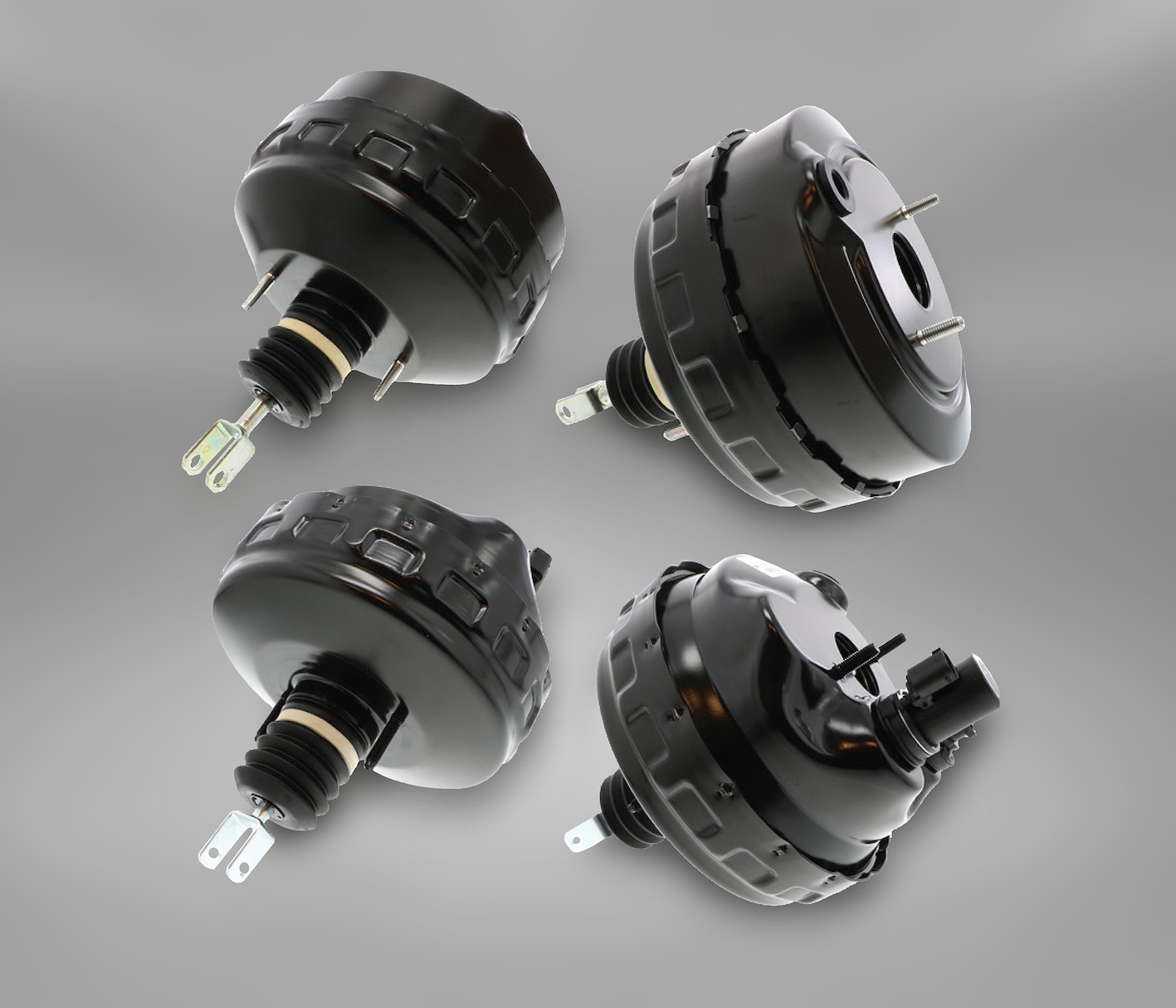 